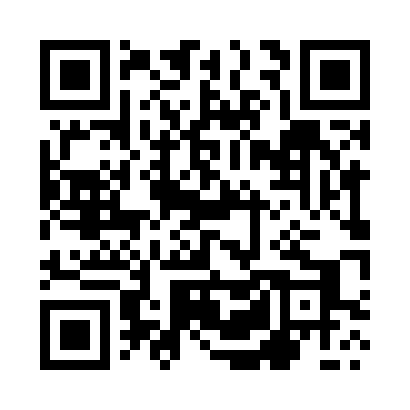 Prayer times for Rogowko, PolandMon 1 Apr 2024 - Tue 30 Apr 2024High Latitude Method: Angle Based RulePrayer Calculation Method: Muslim World LeagueAsar Calculation Method: HanafiPrayer times provided by https://www.salahtimes.comDateDayFajrSunriseDhuhrAsrMaghribIsha1Mon4:246:301:015:277:349:322Tue4:216:271:015:297:359:343Wed4:186:251:015:307:379:374Thu4:156:231:005:317:399:395Fri4:116:201:005:337:419:426Sat4:086:181:005:347:439:447Sun4:056:1512:595:357:459:478Mon4:026:1312:595:377:469:499Tue3:586:1112:595:387:489:5210Wed3:556:0812:595:397:509:5511Thu3:526:0612:585:407:529:5812Fri3:486:0412:585:427:5410:0013Sat3:456:0112:585:437:5610:0314Sun3:415:5912:585:447:5710:0615Mon3:385:5712:575:457:5910:0916Tue3:345:5412:575:478:0110:1217Wed3:315:5212:575:488:0310:1518Thu3:275:5012:575:498:0510:1819Fri3:235:4812:575:508:0710:2120Sat3:205:4512:565:518:0810:2421Sun3:165:4312:565:538:1010:2722Mon3:125:4112:565:548:1210:3023Tue3:085:3912:565:558:1410:3424Wed3:045:3612:565:568:1610:3725Thu3:005:3412:555:578:1710:4026Fri2:565:3212:555:588:1910:4427Sat2:525:3012:556:008:2110:4828Sun2:475:2812:556:018:2310:5129Mon2:435:2612:556:028:2510:5530Tue2:435:2412:556:038:2610:59